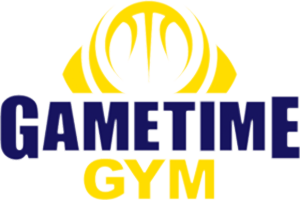 2020-2021 Adult Indoor Soccer Camp		CAMP:	Per IDPH Guidelines	Camp of 44 players per age group 				Drills/Scrimmages each week.Need 4 volunteer coaches per age group				Coach can ask for minimum of 10/maximum of 11 players to be in his groupGame Time Gym reserves the right to combine or separate age groups 	according to registration numbers.GTG will follow Phase 4 guidelines.Ages:		Must be over 18 and Out of High SchoolSession:		    1			      	2			3Day:		          Mon/Wed		     Mon/Wed		      Mon/WedDeadline:	 	Oct. 1			      Nov. 16		       Jan. 25Starts Week of:	Oct. 19		      Nov. 30		       Feb. 8Ends Week of:	Nov. 23		      Feb. 3		       Mar. 17Scrimmages:	6 			      8 			       6 Individual Fee:        $65			      $75		       $65(Fees are Based on Min10/Max 11 players)Players on Field:  5 campers plus a goalkeeper.  Recreational and Competitive Camps are available. Individual Registration forms must be filled out by all team members.  Forms are available at www.gametimegym.com  or at Game Time Gym.Questions:	Call Game Time Gym at 309.662.9520 or email us at gametimegym2@comcast.net.